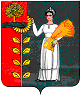 ПОСТАНОВЛЕНИЕадминистрации сельского поселения Петровский сельсовет Добринского муниципального района Липецкой областиРоссийской Федерации22.09.2014                         п.свх.Петровский                                         № 26О внесении изменений в Положение о предоставлении гражданами, претендующими на замещение должностей муниципальной службы и лицами, замещающими должности муниципальной службы в сельском поселении Петровский сельсовет Добринского муниципального района Липецкой области, сведений о доходах, об имуществе и обязательствах имущественного характера, а также о доходах, об имуществе и обязательствах имущественного характера своих супруги (супруга) и несовершеннолетних детей Рассмотрев Протест прокуратуры Добринского района № 86-2014 от 10.09.2014г. на Положение о предоставлении гражданами, претендующими на замещение должностей муниципальной службы и лицами, замещающими должности муниципальной службы в сельском поселении Петровский сельсовет Добринского муниципального района Липецкой области, сведений о доходах, об имуществе и обязательствах имущественного характера, а также о доходах, об имуществе и обязательствах имущественного характера своих супруги (супруга) и несовершеннолетних детей, утвержденное постановлением № 37 от 31.08.2012г., руководствуясь Федеральными законами: № 25-ФЗ от 02.03.2007г. «О муниципальной службе в Российской Федерации», № 273-ФЗ от 25.12.2008г. «О противодействии коррупции», Законом Липецкой области от 2 июля 2007 г. N 68-ОЗ "О правовом регулировании вопросов муниципальной службы Липецкой области", Указом Президента Российской Федерации от 23.06.2014г. № 453 « О внесении изменений в некоторые акты Президента Российской Федерации по вопросам противодействия коррупции», Указом Президента Российской Федерации от 18.05.2009г. № 559 "О представлении гражданами, претендующими на замещение должностей федеральной государственной службы, и федеральными государственными служащими сведений о доходах, об имуществе и обязательствах имущественного характера", Уставом сельского поселения Петровский сельсовет, администрация сельского поселения Петровский сельсовет Добринского муниципального района Липецкой областиПОСТАНОВЛЯЕТ:1. Утвердить Изменения в Положение о предоставлении гражданами, претендующими на замещение должностей муниципальной службы, и лицами, замещающими должности муниципальной службы, сведений о доходах, об имуществе и обязательствах имущественного характера, а также о доходах, об имуществе и обязательствах имущественного характера своих супруги (супруга) и несовершеннолетних детей ( прилагаются);2. Обнародовать настоящее постановление в установленном порядке и разместить на официальном сайте органов местного самоуправления сельского поселения Петровский сельсовет Добринского муниципального района Липецкой области.Глава администрации сельского поселенияПетровский сельсовет С.Н.Колгин                                                                       Утвержденопостановлением администрации сельского поселения Петровский сельсоветот «22» сентября 2014 г. №26 Изменения в Положение о предоставлении гражданами, претендующими на замещение должностей муниципальной службы, и лицами, замещающими должности муниципальной службы в сельском поселении Петровский сельсовет Добринского муниципального района Липецкой области, сведений о доходах, об имуществе и обязательствах имущественного характера, а также о доходах, об имуществе и обязательствах имущественного характера своих супруги (супруга) и несовершеннолетних детей1. В первом абзаце пункте 7 слова «в порядке, установленном настоящим Положением» заменить на слова «в течении одного месяца после окончания срока, указанного в подпункте 2 пункта 3 настоящего Положения»;2. Во втором абзаце пункта 7 слова « трех месяцев» заменить на слова « одного месяца»;3. Дополнить пункт 7 абзацем следующего содержания: «Гражданин, назначаемый на должность муниципальной службы, может представить уточненные сведения в течение одного месяца со дня представления сведений в соответствии с подпунктом 1 пункта 3 настоящего Положения».